SIAF: SICOIN GL MUNICIPALIDAD DE NEBAJ DEPARTAMENTO DE: QUICHE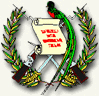 Pagina: Fecha: Hora:1	de	1 19/04/202116:53:23Clasificación Institucional: 12101413Reporte DinamicoSistema De Contabilidad Municipal IntegradaR00818171.rptUsuario: FELIPEELIUDFILTROS	( Ejercicio = 2020) Y( Fecha Transaccion >= 01/01/2020) Y( Fecha Transaccion <= 31/12/2020) Y( Renglon = 151)RenglonAsignadoEN EL EJERCICIOModificado	VigentePre CompromisoEN EL PERIODOCompromiso DevengadoPagadoSaldo DisponibleACUMULADOSaldo por DevengarSaldo por Pagar151 21-0101-0001ARRENDAMIENTO DE EDIFICIOS Y LOCALESARRENDAMIENTO DE EDIFICIOS Y LOCALES0.007,900.007,900.000.007,900.007,900.007,900.000.000.000.00151 31-0151-0001ARRENDAMIENTO DE EDIFICIOS Y LOCALESARRENDAMIENTO DE EDIFICIOS Y LOCALES60,000.0055,000.00115,000.000.00115,000.00115,000.00115,000.000.000.000.00TOTAL REPORTETOTAL REPORTE60,000.0060,000.0062,900.00122,900.000.00122,900.00122,900.00122,900.000.000.000.00